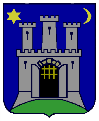 GRAD OBAVIJEST O OBJAVI JAVNOG POZIVA ZA PODNOŠENJE ZAHTJEVA ZA DAVANJE VRTNIH PARCELA NA KORIŠTENJE NA PODRUČJU        GRADSKIH ČETVRTI NOVI ZAGREB - ZAPAD, PEŠČENICA - ŽITNJAK, MAKSIMIR I PODSUSED - VRAPČE	Javni poziv za podnošenje zahtjeva za davanje vrtnih parcela na korištenje na lokacijama Mrkšina ulica, Ulica I. gardijske brigade “Tigrovi”, Ulica Dragutina Mandla i Ulica Susedsko polje, objavljen je dana 23.09.2020. na oglasnim pločama gradske uprave Grada Zagreba i na web stranici Grada Zagreba (www.zagreb.hr). Zahtjev za davanje na korištenje vrtne parcele podnosi se na Obrascu zahtjeva Gradskom uredu za poljoprivredu i šumarstvo u roku od 15 dana od dana objave poziva.	Obrazac zahtjeva je objavljen na web stranici Grada Zagreba, a građani ga mogu podići i u Gradskom uredu za poljoprivredu i šumarstvo, Avenija Dubrovnik 12/IV, Zagreb, u sobi 319, radnim  danom u vremenu od 08,30 do 15,30 sati.	Sve informacije u vezi s Javnim pozivom mogu se dobiti na telefon 6585-650. 